Federação Paranaense de Futebol de Salão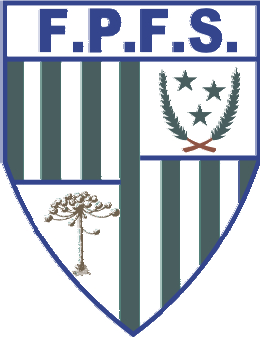 ======================================================================================Rua M arechal Deodoro, 869  -  15º Andar  -	Conjuntos 1505/06	-	CEP: 80.060-010Fone/Fax: 041 3233-4571 - Curitiba - PRSite Oficial: www.futsalparana.com.br	-	E-mail: fpfs@futsalparana.com.brAtestado MédicoDeclaro que os atletas e membros de comissão técnica, da equipe do (da) ..........................................................................................., participante do “Campeonato Paranaense Sicredi Série Prata, temporada 2020, listados abaixo, foram submetidos à avaliação médica pré-participativa em esporte. Ao passo que estão sendo acompanhados periodicamente, seguindo protocolo definido pelo clube.Baseado nisso, atesto que não foram encontradas contraindicações clínicas ou cardiovasculares formais a prática de Futsal competitivo na temporada 2020, tendo este atestado validade de 07 (sete) dias.AtletasComissão TécnicaAtenciosamente,Assinatura do presidente/representante credenciado do clube:______________________________________________________ Nome completo: __________________________________________Assinatura e carimbo do médico responsável:						___  ___________________CRM: UF	_____ Número  		Data da emissão do atestado:		/	/ 	NomeCPFAptoInaptoNomeFunçãoCPFAptoInapto